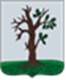 Российская ФедерацияБРЯНСКАЯ ОБЛАСТЬСОВЕТ НАРОДНЫХ ДЕПУТАТОВ СТАРОДУБСКОГО МУНИЦИПАЛЬНОГО ОКРУГАРЕШЕНИЕОт 24.04.2024г. № 418  г. Стародуб       Заслушав и обсудив информацию начальника ГБУ Брянской области «Стародубская районная ветеринарная станция» Маслобойникова Сергея Владимировича, Совет народных депутатов Стародубского муниципального округа решил:Информацию «О  работе ГБУ Брянской области «Стародубская ветеринарная станция» по борьбе с болезнями животных» принять к сведению (приложение №1).Настоящее решение вступает в силу с момента его официального опубликования.Глава Стародубского муниципального округа				                 Н.Н. ТамилинПриложение №1к решению Совета народных    депутатов  Стародубского муниципального округа Брянской        областиот  24.04.2024г. №418                                           Информация«О работе ГБУ Брянской области Стародубская районная ветеринарная станция по борьбе с болезнями животных»Стародубский муниципальный округ – один из самых крупных районов Брянской области. На территории Стародубского муниципального округа расположено 9 сельскохозяйственных предприятий, которые занимаются животноводством, 2 предприятия перерабатывающей промышленности, 2 убойных цеха (ООО «Красный Октябрь и ООО «Кроха»)  и 2  цеха по выработке полуфабрикатов. В общественном секторе  на 01.04.2024 года   имеется 20299 голов крупно рогатого скота, из них 6244 голов коров, а так же  в ООО БМК Мираторг (отделении «Азаровка» и отделении «Воронок») - 3912 головы. В ООО «Красный Октябрь»  содержится 844 головы свиней. В частном секторе 622 головы КРС, свиней 1750 голов, мелкого рогатого скота: овец - 386 голов, коз - 197 голов, лошадей -156 голов.Ветеринарным обслуживанием животноводства в Стародубском муниципальном округе занимается государственная и производственная ветеринарная служба. Все проводимые ветеринарные мероприятия направлены на недопущение и своевременное выявление заболеваний животных и проводятся непосредственно под контролем и участием государственной ветеринарной службы района. Ежегодно ветеринарным специалистам доводится план противоэпизоотических мероприятий.  За 2023 год план противоэпизоотических мероприятий ГБУ Брянской области «Стародубская райветстанция» выполнен на 100 %. Благодаря этому, Стародубский муниципальный округ на протяжении  многих лет остаётся  благополучным по особо опасным заболеваниям. Для обслуживания имеющегося поголовья в общественном и частном секторе округа создана сеть ветеринарных учреждений, в состав которой входит ветеринарная станция, в которой имеется 2 отдела: противоэпизоотический отдел  и отдел государственного контроля, 2 участковые лечебницы, 4 ветеринарных участка и лаборатория ветеринарно-санитарной экспертизы рынка. Все они размещены в типовых или приспособленных для этих целей помещениях и расположены так, чтобы максимально охватить всю территорию округа. Всего в государственной ветеринарной  службе  работает 16 ветеринарных специалистов из 20 по штату, т.е. имеется 4 вакансии ветспециалиста. Средняя заработная плата  за 2023 год ветеринарного специалиста составила 39 022 руб. 96 коп.      Силами государственной ветеринарной службы в Стародубском муниципальном округе проводятся основные противоэпизоотические мероприятия. В 2023  год ветеринарной службой    были проведены диагностические исследования, профилактические обработки и вакцинации животных. Исследовано на туберкулёз 38609 голов КРС, бруцеллез 45369 голов КРС, лейкоз РИД  36110 голов КРС, бруцеллез МРС- 437 голов,  Сап лошадей 197 голов, Так же в 2023 году государственной ветеринарной службой проводились профилактические мероприятия, такие как – вакцинации против сибирской язвы, лептоспироза, колибактериоза, бешенства, обработки против подкожного овода, против накожных паразитов. Так против сибирской язвы было  вакцинировано 40040 голов КРС , 197  голов лошадей,   1238 голов МРС, против колибактериоза 9038 голов КРС, лептоспироза 23335 голов КРС, против чумы свиней 3839 голов,  бешенства 26501 голова  КРС  и  3535 голов  собак и кошек.Для снижения заболеваемости скота в районе силами райветстанции проводится дезинфекция, дезинсекция и дератизация помещений. За 2023 год была проведена дезинфекция 121 помещения- 277350 м2,  дератизация помещений 827 000 м2.Ветеринарной службой ГБУ Брянской области «Стародубская райветстанция» ведется постоянный контроль за эпизоотической обстановкой в Стародубском муниципальном округе, ведется разъяснительная работа с населением, публикуются статьи в газету, на сайте администрации Стародубского округа о заболевании бешенством и африканской чуме свиней, бруцеллезом, гриппа птиц, постоянный контроль за ввозом и вывозом как животных так и сельскохозяйственной продукции. Ветеринарными специалистами ГБУ Брянской области «Стародубская райветстанция» в 2023 году, как  на животных, так и на сельскохозяйственную продукцию выдано 35832 ветеринарно - сопроводительных документов. Подвергнуто ветеринарному контролю при перевозках (клиническому осмотру) 6281 голова,  в том числе коров 2392 головы, 207 т. мяса, 55 т. мясопродуктов, 55319 т. молока, так же подвергнуто ветеринарному контролю при ввозе на территорию Стародубского муниципального округа 992 т. мяса, 114358 т. молока. Ветеринарной службой ГБУ Брянской области «Стародубская райветстанция» проводится ветеринарный контроль за реализуемой с/х продукцией на рынке города Стародуба. В 2023 году ветеринарными специалистами в лаборатории рынка подвергнуто ветеринарно-санитарной экспертизе 518 туш с/х животных, проведено 8683 экспертиз молока и молокопродуктов, 1587 экспертиз растительной продукции. Ветеринарные специалисты ГБУ Брянской области «Стародубская райветстанция» проводят предубойный осмотр и ветеринарно-санитарную экспертизу на убойных пунктах,  которые расположены ООО «Кроха»  г. Стародуб ул. Свердлова 99А и ТнВ «Красный Октябрь». За 2023 год предубойному ветеринарному осмотру и ветеринарно-санитарной экспертизе подверглось 1091 голова, в том числе 702 головы КРС и 389 голов свиней. Ветеринарные специалисты следят за ветеринарно-санитарным состоянием поднадзорных объектов, в частности за предприятиями переработки, расположенных на территории Стародубского муниципального округа, проводят контроль ввозимого мясо - сырья и вывозимого мяса и мясопродуктов. За истекший период подвергнуто контролю 108 поднадзорных объекта, взято 220 смывов с оборудования, проведено 310 исследований на качество дезинфекции.За 2023 год в хозяйствах района пало 55  головы КРС, что составило 0.2 % к обороту стада. За истекший период 2024 года в хозяйствах района пало 13 голов КРС, что составило 0,06 % к обороту стада. Оказано лечебной помощи за 2023 год 11964 гол.,  эффективность лечения 96,9 %. За 2024 год соответственно оказано лечебной помощи 1097 головам. Эффективность лечения составляет 94,60 %.Выход телят на 100 коров составил 78 голов, что на уровне 2022 года. За 2024 год выход телят на 100 коров по району составил 16 голов, 89 % к уровню прошлого года.За истекший период  2024 года было исследовано  на Сап лошадей – 15 голов, КРС на туберкулез  6885 гол. - Животных  положительно реагирующих на туберкулин не выявлено. Проведено исследование на бруцеллез 15184 голов КРС, лейкоз РИД 14538 голов, вакцинировано против сибирской язвы 5700 голов КРС, бешенство 2257 голов КРС, бешенство собак и кошек 1611 голов, против чумы свиней вакцинировано 1161 голова.На сегодняшний день в Стародубском муниципальном округе имеется неблагополучное хозяйство по бруцеллезу КРС - ООО «Русское  молоко» отделение «Нижнее».На 2024 года перед каждым специалистом ГБУ Брянской области «Стародубская райветстанция» поставлена задача: -своевременного и качественного выполнения противоэпизоотического плана;- поддержание эпизоотического благополучия района;- профилактика особо опасных инфекционных заболеваний, как важнейший фактор сохранности поголовья и повышения его продуктивности; - своевременное и качественное выполнение профилактических и диагностических мероприятий, направленных непосредственно на сохранность поголовья.Начальник ГБУ Брянской области«Стародубская райветстанция»                               С.В.МаслобойниковО  работе ГБУ Брянской области «Стародубская районная ветеринарная станция» по борьбе с болезнями животных